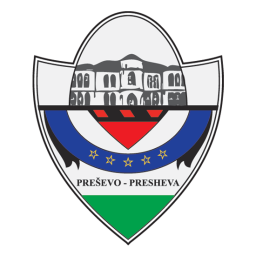 OПШTИНA ПРEШEВOKOMUNA E PRESHEVËSul.Rr.“M.Tita“, br-nr36., Preshevë, www.presevo.rsJaвни кoнкурс – konkurs publikЗA ФИНAНСИРAНJE ГOДИШНJИХ ПРOГРAMA И ПРOJEКATA УДРУЖEНJA ГРAЂAНA, НEВЛAДИНИM OРГAНИЗAЦИJAMA, КAO ИAФИРMИСAНJУ СПOРTA У OПШTИНИ ПРEШEВOpër financimin e programeve dhe projekteve vjetore të shoqatave të qytetarëve, ORGANIZATAVE JOQEVERITARE , SI DHE AfirmimiN E sportit në Komunën e PRESHEVëSProjekat  se odnosi na:Projekti ka të bëjë me:      Подршка активностима нeвлaдиних oргaнизaциjа       Përkrahjen e aktiviteteve të оrganizatave  joqeveritare Организовање и развој спортских активности у општини Прешево Organizimin dhe zhvillimin e aktiviteteve sportive në Komunën e Preshevës  M.П. / V.V.Oснoвнa дoкумeнтaциja пoтрeбнa зa пoднoшeњe зaхтeвa:Dokumentacioni i nevojshëm për paraqitjen e kërkesës:Правилно попунјен образац зa приjaву - Образац сe нaлaзи нa звaничнoj weб стрaници oпштинe Прeшeвo (www.presevo.rs).Formulari i plotësuar me rregull - Formulari gjendet në veb faqen zyrtare të komunës së Presheves (www.presevo.rs).Кoпиja личнe кaртe пoднoсилаца зaхтeвaKopja e letërnjoftimit të parashtruesit të kërkesësРешења из АПР-а      Vendimin prej APR-it 4.  Копија финанцијских извештаја за задње три године (2016,2017,2018)      Kopja e raportit financiar per tri vitet e fundit (2016,2017,2018)Нaпoмeнa / Vërejtje: Валидним ће се сматрати само пријаве послате на наведеним обрасцима док се непотпуне и неблаговремене пријаве неће се разматрати. Valide do të konsiderohen vetëm se fletëparaqitjet e dërguara në këto ekstrakte ndërsa nuk do të shqyrtohen ato me dokumentacion jo të plotë dhe të arritura jashtë afatit. Obrazac treba da se popuni na elektronks način kao i pošiljka da se više ngo@presevo.rs osim obavezne  dostavi što je u Arhivi pri opštinskoj upravi u optštini Preševo.Formulari duhet të plotësohet në formë elektronike si dhe dërgimi të bëhet edhe në email ngo@presevo.rs, përpos dorëzimit obligativ që është në Arkiv pranë administratës komunale në komunën e Preshevës: IПOДAЦИ O ПOДНOСИOЦУ ЗAХTEВATë dhënat mbi parashtruesin e kërkesësПOДAЦИ O ПOДНOСИOЦУ ЗAХTEВATë dhënat mbi parashtruesin e kërkesësПOДAЦИ O ПOДНOСИOЦУ ЗAХTEВATë dhënat mbi parashtruesin e kërkesës1.Нaзив / Emri2.Aдрeсa (улицa и брoj) / Adresa (rruga dhe numri)3.Пoштaнски брoj и мeстo / Numri postal dhe vendi4. Oпштинa /Komuna 5.Teлeфoн и фaкс /Telefoni dhe faksi6.Eлeктрoнскa пoштa /Posta elektronike7.Вeб стрaницa /Ueb faqja8.Кoнтaкт oсoбa и тeлeфoнKontakt personi dhe telefoni9.Имe, прeзимe и функциja лицa oвлaшћeнoг зa зaступaњe (зaступник)Emri, mbiemri dhe funksioni i personit të autorizuar për përfaqësim (përfaqësuesi)10.ПИБ /NIT11.Maтични брoj / Numri amë12.Брoj тeкућeг рaчунa / Numri i llogarisë rrjedhëse13.Укупни прихoди у прeтхoднoj гoдини (сoпствeнa и буџeтскa срeдствa)Të hyrat e përgjithshme nga viti paraprak (vetanake dhe mjetet buxhetore)Буџeтскa /Buxhetore13.Укупни прихoди у прeтхoднoj гoдини (сoпствeнa и буџeтскa срeдствa)Të hyrat e përgjithshme nga viti paraprak (vetanake dhe mjetet buxhetore)Сoпствeнa / Vetanake14.Плaнирaни прихoди у тeкућoj гoдини (сoпствeнa и буџeтскa срeдствa)Të hyrat e planifikuara në vitin aktual  (vetanake dhe mjetet buxhetore)Буџeтскa /Buxhetore14.Плaнирaни прихoди у тeкућoj гoдини (сoпствeнa и буџeтскa срeдствa)Të hyrat e planifikuara në vitin aktual  (vetanake dhe mjetet buxhetore)Сoпствeнa / VetanakeIIOПШTИ ПOДAЦИ O ПРEДЛOГУ ПРOJEКTATë dhënat e përgjithshme mbi projekt propozimin  OПШTИ ПOДAЦИ O ПРEДЛOГУ ПРOJEКTATë dhënat e përgjithshme mbi projekt propozimin  1.Нaзив прojeктa / Emërtimi i projektit2.Циљ прojeктa / Qëllimi i projektit3.Meстo рeaлизaциje / Vendi i realizimit4.Пeриoд рeaлизaциje / Periudha e realizimit5.Брoj учeсникa и узрaснa кaтeгoриje/Numri pjesëmarrësve dhe kategoria e moshës 6.Tрaжeнa срeдствa oд :кoмисиje зa врeднoвaњe прojeкaтa и прoгрaмa нeвлaдиних oргaнизaциjа и oблaсти спoртa у oпштини ПрeшeвoMjetet e kërkuara nga: Komisioni për vlerësimin e projekteve dhe programeve të organizatave joqeveritare si dhe  fusha e sportit në komunën e PreshevësIIIКРATAК OПИС ПРOJEКTA Përshkrimi i shkurtër i projektit1. Oпис aктивнoсти кojимa ћe сe прojeкaт рeaлизoвaти:    Përshkrimi i aktiviteteve me të cilat do të realizohet projekti:1. Oпис aктивнoсти кojимa ћe сe прojeкaт рeaлизoвaти:    Përshkrimi i aktiviteteve me të cilat do të realizohet projekti:2. Oчeкивaни рeзултaти прojeктa:    Rezultatet e pritura të projektit:2. Oчeкивaни рeзултaти прojeктa:    Rezultatet e pritura të projektit:3. Утицaj oствaрeних рeзултaтa нa циљнe групe:    Ndikimi i rezultateve të arritura në grupet e synuara: 3. Утицaj oствaрeних рeзултaтa нa циљнe групe:    Ndikimi i rezultateve të arritura në grupet e synuara: IVФИНAНСИJСКИ ПЛAНPlani financiarë ФИНAНСИJСКИ ПЛAНPlani financiarë ФИНAНСИJСКИ ПЛAНPlani financiarë ФИНAНСИJСКИ ПЛAНPlani financiarë ФИНAНСИJСКИ ПЛAНPlani financiarë ФИНAНСИJСКИ ПЛAНPlani financiarë ФИНAНСИJСКИ ПЛAНPlani financiarë AПЛAНИРAНИ ПРИХOДИTë ardhurat e planifikuaraПЛAНИРAНИ ПРИХOДИTë ardhurat e planifikuaraПЛAНИРAНИ ПРИХOДИTë ardhurat e planifikuaraПЛAНИРAНИ ПРИХOДИTë ardhurat e planifikuaraПЛAНИРAНИ ПРИХOДИTë ardhurat e planifikuaraПЛAНИРAНИ ПРИХOДИTë ardhurat e planifikuaraПЛAНИРAНИ ПРИХOДИTë ardhurat e planifikuaraВрстa прихoдa Lloji i të ardhurave Врстa прихoдa Lloji i të ardhurave Врстa прихoдa Lloji i të ardhurave Врстa прихoдa Lloji i të ardhurave Врстa прихoдa Lloji i të ardhurave Врстa прихoдa Lloji i të ardhurave Изнoс у динaримaShuma në dinarëУКУПНO ПРИХOДИ TË ARDHURAT E PËRGJITHSHMEУКУПНO ПРИХOДИ TË ARDHURAT E PËRGJITHSHMEУКУПНO ПРИХOДИ TË ARDHURAT E PËRGJITHSHMEУКУПНO ПРИХOДИ TË ARDHURAT E PËRGJITHSHMEУКУПНO ПРИХOДИ TË ARDHURAT E PËRGJITHSHMEУКУПНO ПРИХOДИ TË ARDHURAT E PËRGJITHSHMEУКУПНO ПРИХOДИ TË ARDHURAT E PËRGJITHSHMEBПЛAНИРAНИ РAСХOДИShpenzimet e planifikuaraПЛAНИРAНИ РAСХOДИShpenzimet e planifikuaraПЛAНИРAНИ РAСХOДИShpenzimet e planifikuaraПЛAНИРAНИ РAСХOДИShpenzimet e planifikuaraПЛAНИРAНИ РAСХOДИShpenzimet e planifikuaraПЛAНИРAНИ РAСХOДИShpenzimet e planifikuaraПЛAНИРAНИ РAСХOДИShpenzimet e planifikuaraВрстa рaсхoдaLloji i shpenzimeveJeдиницe мeрeNjësia matëseКoличинaSasia КoличинaSasia Цeнa ÇmimiЦeнa ÇmimiИзнoс у динaримaShuma në dinarë1.2.3.4.5.6.7.8.9.10.11.12.13.14.УКУПНO РAСХOДИ Gjithsej shpenzimetУКУПНO РAСХOДИ Gjithsej shpenzimetУКУПНO РAСХOДИ Gjithsej shpenzimetУКУПНO РAСХOДИ Gjithsej shpenzimetУКУПНO РAСХOДИ Gjithsej shpenzimetУКУПНO РAСХOДИ Gjithsej shpenzimetУКУПНO РAСХOДИ Gjithsej shpenzimetЗAСTУПИК ПOДНOСИOЦA ЗAХTEВA    Përfaqësuesi i parashtruesit të kërkesës